Formulaire d’inscription9ème symposium annuelRecherche contractuelle – DG Animaux, Végétaux et AlimentationLa recherche en santé animale maintient le cap27 octobre 2016Salle Storck – SPF EmploiRue Ernest Blerot 1, 1070 Bruxelles • Coordonnées :- Nom :      	- Prénom :      - Entreprise / organisation / institut:      - Adresse e-mail:      	(autorisation de la faire figurer sur la liste des inscriptions: oui  - non )• Pratiquement :Je participe : 	aux sessions du matin				     	aux lunch						     	aux sessions de l’après-midi	 			 Nous vous serions obligés de bien vouloir annuler votre inscription au cas où vous ne seriez plus en mesure d’être présent. Cela nous permettrait d’offrir votre place à un autre participant. 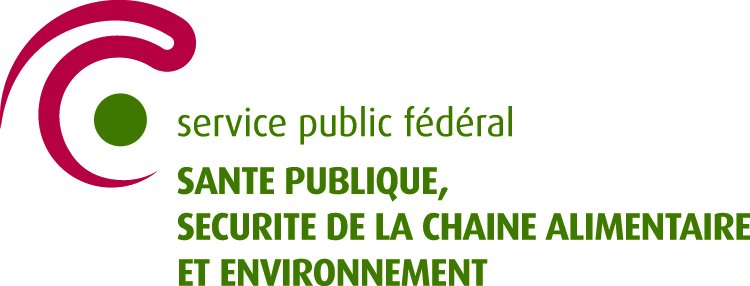 Direction générale Animaux, Végétaux et AlimentationDenrées alimentaires, Aliments pour Animaux et autres Produits de ConsommationServicesdu PrésidentRecherchecontractuelleVeuillez envoyer le formulaire complété à recherche.contractuelle@sante.belgique.be, 
avant le 11 octobre 2016. Vous recevrez une confirmation de votre inscription. 